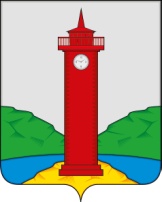 АДМИНИСТРАЦИЯ СЕЛЬСКОГО ПОСЕЛЕНИЯ КУРУМОЧМУНИЦИПАЛЬНОГО РАЙОНА ВОЛЖСКИЙ САМАРСКОЙ ОБЛАСТИПОСТАНОВЛЕНИЕот 12 июля 2017 года № 81О согласовании архитектурно-градостроительного облика здания, строения и сооружения на территории сельского поселения Курумоч муниципального района Самарской  областиРассмотрев заявление ИП Сапожниковой Ольги Сергеевны от 06.07.20017г о согласовании архитектурно-градостроительного облика здания, строения и сооружения, в соответствии с Постановлением правительства Российской Федерации от 30.04.2014 № 403 (ред. от 29.05.2015) «Об исчерпывающем перечне процедур в сфере жилищного строительства», руководствуясь Уставом сельского поселения Курумоч муниципального района Волжский Самарской области, решением Собрания представителей сельского поселения Курумоч муниципального района Волжский Самарской области от 28 декабря 2016г № 85/23 «Об одобрении проекта соглашения о передаче осуществления части полномочий по решению вопросов местного значения в сфере градостроительной деятельности от органов местного самоуправления поселения муниципального района Волжский Самарской области органам местного самоуправления муниципального района Волжский Самарской области на 2017 год», ПОСТАНОВЛЯЮ:1.  Согласовать архитектурно-градостроительный облик объекта – информационного стенда, расположенного по адресу: Самарская область, Волжский район, п. Власть Труда.2.  Осуществить реконструкцию существующего информационного стенда по  адресу: Самарская область, Волжский район, п. Власть Труда за свой счет и в соответствии с согласованным проектом  архитектурно-градостроительного облика здания, строения и сооружения.3.  Приложение: проект архитектурно- градостроительного облика здания, строения и сооружения считать неотъемлемой частью данного постановления.4.  Настоящее постановление  без приложения, указанного в пункте 4, недействительно.5.  Официально опубликовать настоящее Постановление в ежемесячном информационном вестнике «Вести сельского поселения Курумоч» и на официальном сайте Администрации сельского поселения Курумоч: http://sp-kurumoch.ru.6.  Настоящее Постановление вступает в силу со дня его официального опубликования.И.о.Главы сельского поселения Курумочмуниципального района ВолжскийСамарской области							М.В. Кондратьева